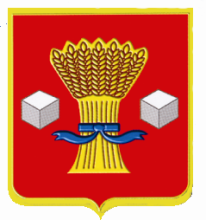                                                                 АдминистрацияСветлоярского муниципального района Волгоградской областиПОСТАНОВЛЕНИЕот 22.01.2018                     № 79О внесении изменений и дополнений в административный регламент по предоставлению муниципальной услуги «Предоставление разрешения на отклонение от предельных параметров разрешенного строительства, реконструкции объектов капитального строительства», утвержденный Постановлением администрации Светлоярского муниципального района № 3504 от 07.12.2017.В связи со вступлением в силу Федеральных законов РФ от 19.12.2016 № 445-ФЗ «О внесении изменений в статьи 51 и 55 Градостроительного кодекса Российской Федерации», от 03.07.2016 № 373-ФЗ «О внесении изменений в Градостроительный кодекс Российской Федерации, отдельные законодательные акты Российской Федерации в части совершенствования регулирования подготовки, согласования и утверждения документации по планировке территории и обеспечения комплексного и устойчивого развития территорий и признании утратившими силу отдельных положений законодательных актов Российской Федерации», руководствуясь Федеральным законом от 27.07.2010 № 210-ФЗ «Об организации предоставления государственных и муниципальных услуг», постановлением администрации Светлоярского муниципального района от 02.03.2011 № 298 «Об утверждении порядка разработки  и утверждения административных регламентов исполнения муниципальных функций, порядка разработки и утверждения административных регламентов предоставления муниципальных услуг, порядка проведения экспертизы проектов административных регламентов предоставления муниципальных услуг», Уставом Светлоярского муниципального района,постановляю:Внести в административный регламент по предоставлению муниципальной услуги «Предоставление разрешения на отклонение от предельных параметров разрешенного строительства, реконструкции объектов капитального строительства», утвержденный Постановлением администрации Светлоярского муниципального района № 3504 от 07.12.2017 следующие изменения и дополнения:Пункт 4. раздела 2 «Срок предоставления муниципальной услуги» приложения  изложить в новой редакции:«2.4.   Общий срок предоставления муниципальной услуги 30 дней с даты поступления заявления.»Пункт 12 раздела 2 «Срок предоставления муниципальной услуги» приложения изложить в новой редакции:«2.12.  Максимальный срок ожидания в очереди при подаче запроса о предоставлении муниципальной услуги и при получении результата предоставления такой услуги не должен превышать 15 минут.»1.3.   Подпункт 3 пункта 3 раздела 3 «Состав, последовательность и сроки выполнения административных процедур, требования к порядку их выполнения, а также особенности выполнения административных процедур в многофункциональных центрах» приложения изложить в новой редакции:«3.3.3. Максимальный срок выполнения административной процедуры – 7 рабочих дня со дня поступления заявления и документов специалисту уполномоченного органа.»1.4.   Подпункт 3 пункта 4 раздела 3 «Состав, последовательность и сроки выполнения административных процедур, требования к порядку их выполнения, а также особенности выполнения административных процедур в многофункциональных центрах» приложения изложить в следующей редакции:«3.4.3. Максимальный срок исполнения административной процедуры 2 рабочих дня.»1.5.   Подпункт 3 пункта 5 раздела 3 «Состав, последовательность и сроки выполнения административных процедур, требования к порядку их выполнения, а также особенности выполнения административных процедур в многофункциональных центрах» приложения изложить в следующей редакции:«3.5.3. Максимальный срок выполнения административной процедуры – 2 рабочих дня.»1.6.  Подпункт 2 пункта 6 раздела 3 «Состав, последовательность и сроки выполнения административных процедур, требования к порядку их выполнения, а также особенности выполнения административных процедур в многофункциональных центрах» приложения изложить в следующей редакции:«3.6.2. В течение 16 дней с даты поступления рекомендаций отдела архитектуры, строительства и ЖКХ о предоставлении разрешения на отклонение от предельных параметров разрешенного строительства, реконструкции объектов капитального строительства или с даты поступления документов, подтверждающих, что заявитель не является правообладателем земельного участка, должностное лицо уполномоченного органа, ответственное за предоставление муниципальной услуги, по результатам рассмотрения документов подготавливает проект решения о предоставлении разрешения на отклонение от предельных параметров разрешенного строительства, реконструкции объектов капитального строительства или в случае установления оснований, предусмотренных  пунктом 2.9.2 настоящего административного регламента, об отказе в предоставлении такого разрешения с указанием причин принятого решения, и представляет проект соответствующего решения на подпись главе администрации Светлоярского муниципального района.»1.7.   Подпункт 5 пункта 6 раздела 3 «Состав, последовательность и сроки выполнения административных процедур, требования к порядку их выполнения, а также особенности выполнения административных процедур в многофункциональных центрах» приложения изложить в следующей редакции:«3.6.5. Максимальный срок выполнения административной процедуры – 18 дней с даты поступления главе администрации Светлоярского муниципального района документов рекомендаций отдела архитектуры, строительства и ЖКХ  о предоставлении разрешения на отклонение от предельных параметров разрешенного строительства, реконструкции объектов капитального строительства или об отказе в предоставлении такого разрешения.»Приложение 2 Постановления администрации Светлоярского муниципального района от 07.12.2017 № 3504 «Об утверждении административного регламента предоставления муниципальной услуги "Предоставление разрешения на отклонение от предельных параметров разрешенного строительства, реконструкции объектов капитального строительства" изложить в редакции приложения к настоящему постановлению.Отделу по муниципальной службе, общим и кадровым вопросам администрации Светлоярского муниципального района Волгоградской области (Иванова Н.В.): опубликовать настоящее постановление в районной газете Светлоярского муниципального района Волгоградской области «Восход»;разместить настоящее постановление в сети Интернет на официальном сайте Светлоярского муниципального района Волгоградской области.Контроль над исполнением настоящего постановления возложить на заместителя главы Светлоярского муниципального района Волгоградской области Шилова С.Е.Глава Светлоярского муниципального района                      	    Распутина Т.В.Исп. Гаврилова Д.Ф.